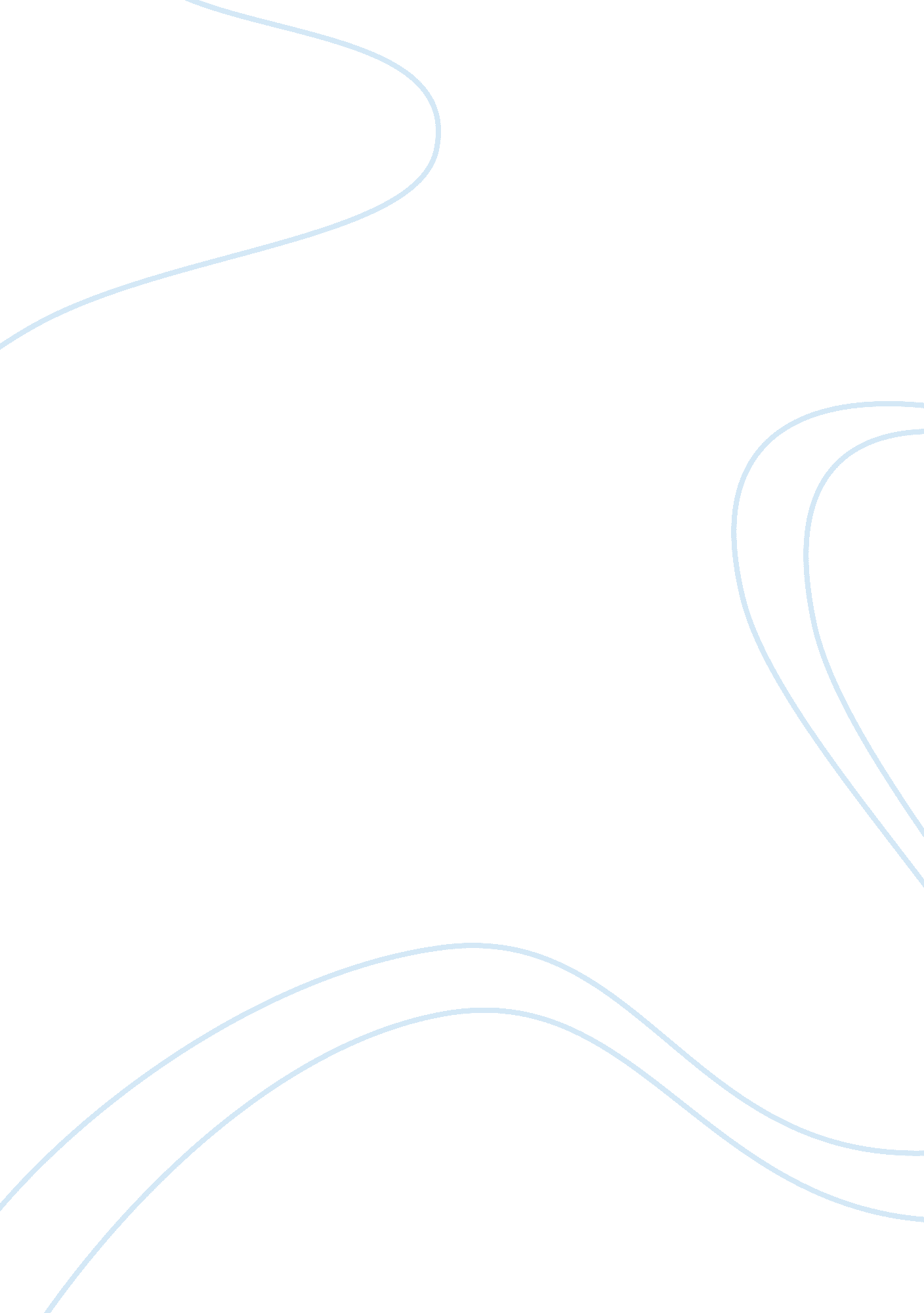 Narrative exampleArt & Culture, Music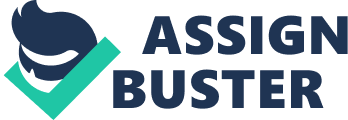 (Narrative) Larry suddenly woke up from a deep sleep. The sun was dazzling his half-open eyes, and he couldn’t figure out what time it was. The door to his room was closed; the house was immersed in some sort of reckless silence. He slowly got out of his bed and approached the bench right next to the window. For a moment, he thought, he heard a tapping sound coming from the attic. Then again he heard the sound, only this time it seemed to be somewhat closer. He looked outside the window and saw a man going by the left side of the road. On seeing Larry, the man approached his garden’s fence and whistled. At this point, Larry recognized Nick and waved his hand. He quickly got dressed and was about the get down to open the gate, but he again heard someone murmuring in the other part of the house. Larry decided to go to the attic and see what was causing this, now buzzing, sound. He got to the second floor of his house and looked toward the attic. He quickly opened its door and looked inside. Nothing was found. He was about to turn back and attend to his guest when he, suddenly, slipped on the stairs and fell. He called out to Nick to help him get up. (Narrative) Larry suddenly woke up from a deep sleep. The sun was dazzling his half-open eyes, and he couldn’t figure out what time it was. The door to his room was closed; the house was immersed in some sort of reckless silence. He slowly got out of his bed and approached the bench right next to the window. For a moment, he thought, he heard a tapping sound coming from the attic. Then again he heard the sound, only this time it seemed to be somewhat closer. He looked outside the window and saw a man going by the left side of the road. On seeing Larry, the man approached his garden’s fence and whistled. At this point, Larry recognized Nick and waved his hand. He quickly got dressed and was about the get down to open the gate, but he again heard someone murmuring in the other part of the house. Larry decided to go to the attic and see what was causing this, now buzzing, sound. He got to the second floor of his house and looked toward the attic. He quickly opened its door and looked inside. Nothing was found. He was about to turn back and attend to his guest when he, suddenly, slipped on the stairs and fell. He called out to Nick to help him get up. 